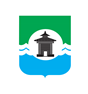 Российская ФедерацияИркутская областьМуниципальное образование «Братский район»КСО Братского районаРАСПОРЯЖЕНИЕ20.02.2023года 	 № 5О внесении изменений в План работыконтрольно-счетного органамуниципального образования «Братский район» на 2023 годВ целях организации деятельности контрольно-счетного органа муниципального образования «Братский район», руководствуясь Федеральным законом от 07.02.2011
№ 6-ФЗ «Об общих принципах организации и деятельности контрольно-счетных органов субъектов Российской Федерации и муниципальных образований»:Внести в План деятельности контрольно-счетного органа муниципального образования «Братский район» на 2023 год, утвержденный распоряжением Председателя КСО от 30.12.2022 №20, следующие изменения:Дополнить план деятельности пунктом 2.10:Разместить настоящее распоряжение на сайте Администрации Братского района, в разделе КСО.Контроль за выполнением настоящего распоряжения оставляю за собой.Аудитор 	 Т.В. Банщикова2.10Законное и эффективное использование бюджетных средств, выделенных администрации Зябинского сельского поселения в рамках реализации проекта «Народные инициативы» в 2020-2021 годах, с элементами аудита в сфере закупок товаров, работ и услуг в соответствии с ФЗ от 05.04.2013 №44-ФЗIII-IV кварталПредседатель, аудиторы, инспекторып.1 ч.4 ст.9 Закона 6-ФЗ, ч.2 ст.157БК РФ